                   EMEI “OLINDA MARIA DE JESUS SOUZA” PROFESSORES: JULIANA, PAULO E ROSELENEQUINZENA: 25/10/21 A 05/11/21TEMAS: PROJETO LEITURA: SENTIMENTOS/ANIMAISPROJETO LEITURA: SENTIMENTOSQUERIDAS FAMÍLIASCONVIDAMOS A TODOS PARA QUE PARTICIPEM DO NOSSO PROJETO DE LEITURA 2021, COM O TEMA “MEU MUNDO QUE SINTO E ME EXPRESSO”. DEVIDO ÀS LIMITAÇÕES QUE NOS IMPÕE A PANDEMIA DO CORONAVÍRUS, ESSE PROJETO SE DARÁ DE FORMA VIRTUAL, PARA QUE NÃO ACARRETE RISCOS À SAÚDE DE NOSSAS CRIANÇAS E FAMILIARES. TRABALHAREMOS COM TEMAS LIGADOS AOS SENTIMENTOS QUE SE MANIFESTAM NESSE MOMENTO DESAFIADOR QUE VIVEMOS COMO: AMOR, AMIZADE, SAUDADE, MEDO ETC. ABAIXO SEGUE O LINK DO LIVRO: O LIVRO DOS SENTIMENTOS CONTADO PELA PROFESSORA TATYANE.QUE VOCÊS DEVERÃO ASSISTIR PARA DESENVOLVER O PROJETO.ATIVIDADE 1 HISTÓRIA : O LIVRO DOS SENTIMENTOS.ACESSE O LINK ABAIXO PARA ASSISTIR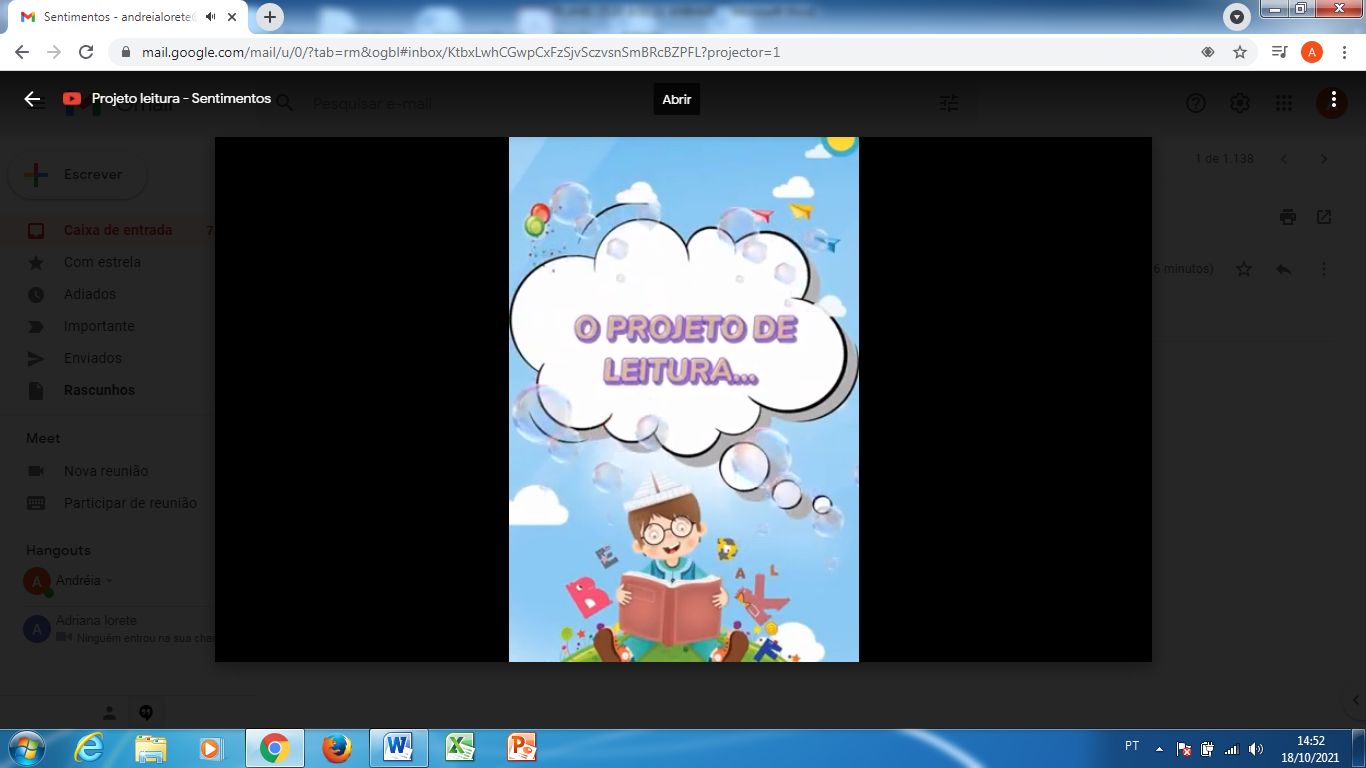 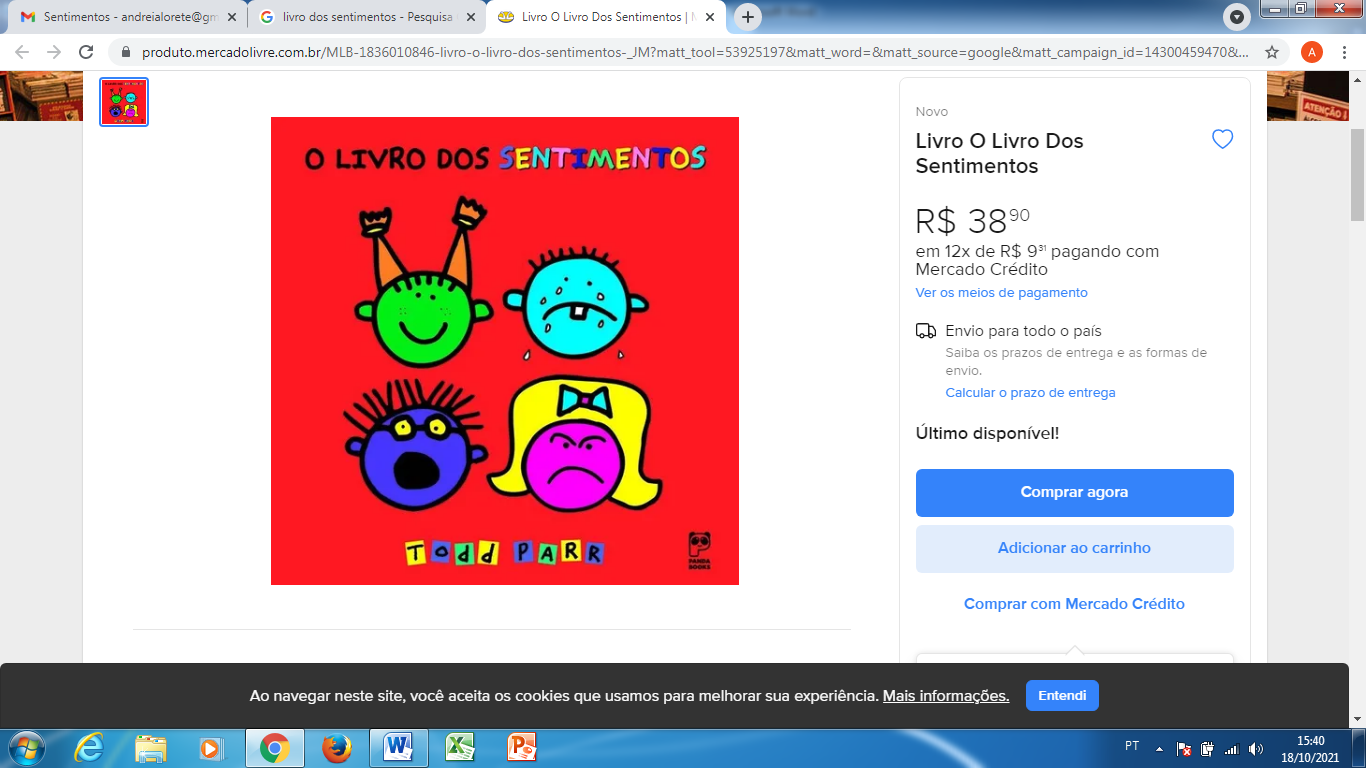 LINK https://www.youtube.com/watch?v=rkEdH_vRkwk&authuser=0AGORA QUE VOCÊ JÁ ASSISTIU AO VÍDEO COM A HISTÓRIA DO PROJETO: O LIVRO DOS SENTIMENTOS; SIGA AS INSTRUÇÕES ABAIXO PARA DESENVOLVER O PROJETO. A PARTICIPAÇÃO DA FAMÍLIA É MUITO IMPORTANTE.OUÇA A HISTÓRIA EM FAMÍLIA E DISCUTA SOBRE O TEMA TRATADO. DEPOIS A FAMÍLIA DEVERÁ ELABORAR UM PEQUENO TEXTO RELATANDO ALGUMA VIVÊNCIA FAMILIAR NA PANDEMIA ONDE ESSE SENTIMENTO FOI EXPERIMENTADO.A CRIANÇA FARÁ UMA ILUSTRAÇÃO DA HISTÓRIA PODENDO SER ATRAVÉS DE: DESENHO, PINTURA OU MODELAGEM.AS PRODUÇÕES SERÃO ENVIADAS PARA A PROFESSORA TAMBÉM PELO WHATSAPP E, COM AUTORIZAÇÃO, PARTILHADAS NO GRUPO DA SALA.PEDIMOS O EMPENHO DE TODOS, POIS O PROJETO FAZ PARTE DO CURRÍCULO DA TURMA E VISA O DESENVOLVIMENTO DE HABILIDADES NECESSÁRIAS, COMO A AUTONOMIA, A LINGUAGEM E A SOCIALIZAÇÃO.ESPERO UM TRABALHO MARAVILHOSO E A PARTICIPAÇÃO ATIVA DA FAMÍLIA.OS ANIMAIS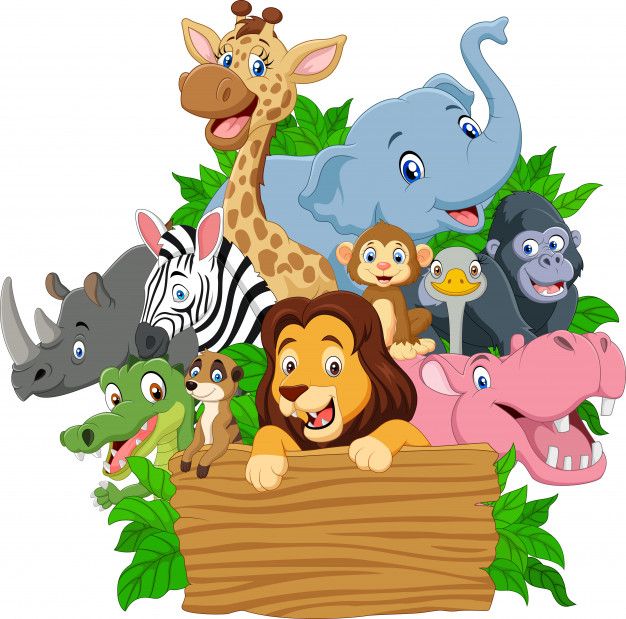 OS ANIMAIS TÊM UMA GRANDE IMPORTÂNCIA NO MUNDO COTIDIANO DAS CRIANÇAS, PELA SUA PRESENÇA ATRAVÉS DE HISTÓRIAS, DESENHOS ANIMADOS E POR TODOS OS LUGARES DA VIDA, LEVANDO A CRIANÇA A POSSUIR UM CARÁTER DE IDENTIFICAÇÃO DE SUAS VIVÊNCIAS PESSOAIS E SOCIAIS.OS ANIMAIS POSSUEM UM PAPEL FUNDAMENTAL NA VIDA HUMANA. NA AGRICULTURA, POR EXEMPLO, SÃO FONTES DE TRAÇÃO DE ALIMENTOS, ALÉM DE PRODUZIREM LEITE, LÃ E OVO, ENTRE OUTROS. OS ANIMAIS TAMBÉM ESTÃO VINCULADOS AOS ESPORTES E ATÉ MESMO A ATIVIDADES DE LAZER E COMPANHEIRISMO.ATIVIDADE 2VIDEOAULA- PROFESSORA JULIANA – “ANIMAIS SELVAGENS E DOMÉSTICOS”      CLIQUE NO LINK ABAIXO PARA ASSISTIR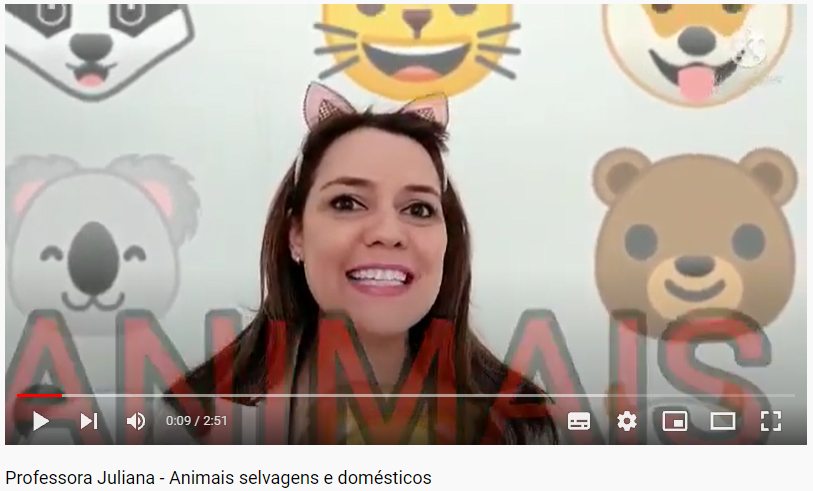 https://www.youtube.com/watch?v=KT5xW3aqfucORIENTAÇÕES PARA A ATIVIDADE: APÓS OUVIR A VIDEOAULA DA PROFESSORA JULIANA COM A HISTÓRIA - “AS FLORES DA PRIMAVERA”, VAMOS FAZER A ATIVIDADE ABAIXO:REGISTRO DA ATIVIDADE: ILUSTRAÇÃO DO SEU ANIMAL DE ESTIMAÇÃO / OU DO ANIMAL QUE GOSTARIA DE TER.EM UMA FOLHA ESCREVA SEU NOME E A DATA. SE PREFERIR, PEÇA PARA UM ADULTO ESCREVER CADA LETRA DE SEU NOME NOS QUADRINHOS DE CIMA PARA VOCÊ COPIAR EM BAIXO;FAÇA UM DESENHO, REPRESENTANDO SEU ANIMAL DE ESTIMAÇÃO (QUEM NÃO TEM NENHUM, PODE IMAGINAR QUAL GOSTARIA DE TER), LEMBRE-SE QUE É VOCÊ QUEM DEVE FAZER O DESENHO DO SEU JEITO;ESCREVA A ESPÉCIE DE SEU PET E O NOME DELE(A).EXEMPLO: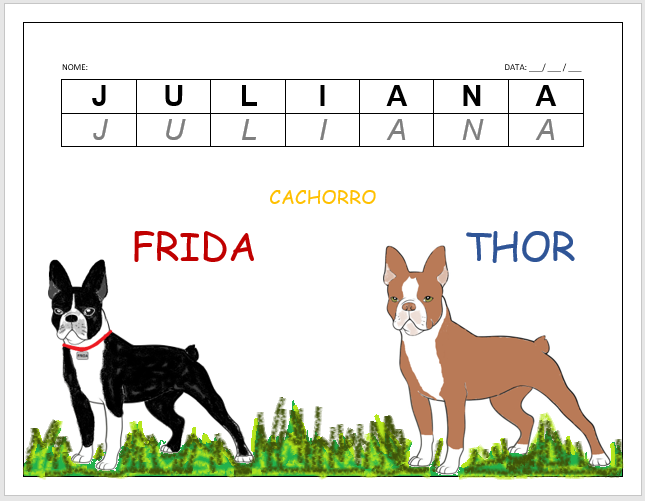 IMAGEM: ACERVO DO PROFESSORATIVIDADE 3VÍDEO: “ANIMAIS TERRESTRES, AÉREOS E AQUÁTICOS”CLIQUE NO LINK ABAIXO PARA ASSISTIR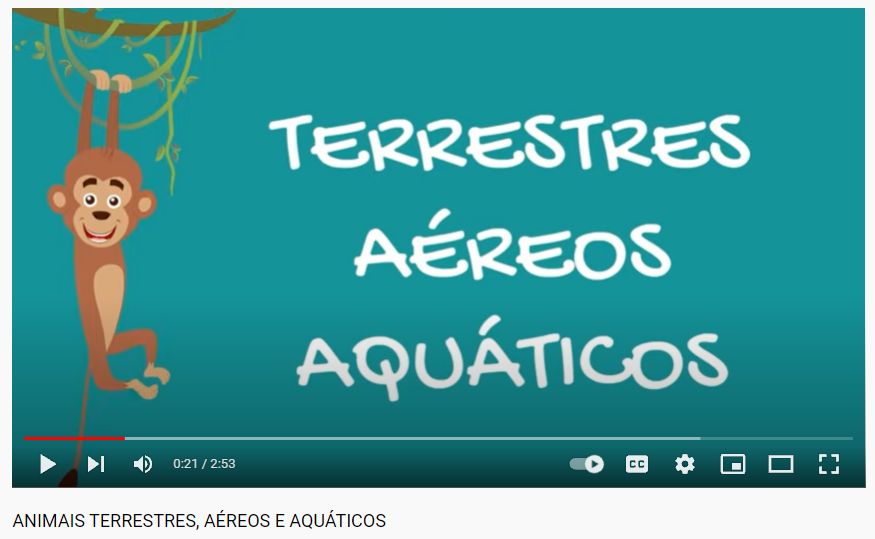 https://www.youtube.com/watch?v=OcE4ZjaU8B8ORIENTAÇÕES PARA A ATIVIDADE: APÓS ASSISTIR AO VÍDEO COM A HISTÓRIA E APRENDER EM UM SULFITE ESCREVA O NOME, A DATA PESQUISE, RECORTE E COLE UM ANIMAL: AQUÁTICO, UM TERRESTRE E UM QUE VOA (SE PREFERIR PODE DESENHAR)ABAIXO ESCREVA O NOME DE CADA ANIMAL QUE VOCÊ ESCOLHEU.EXEMPLO: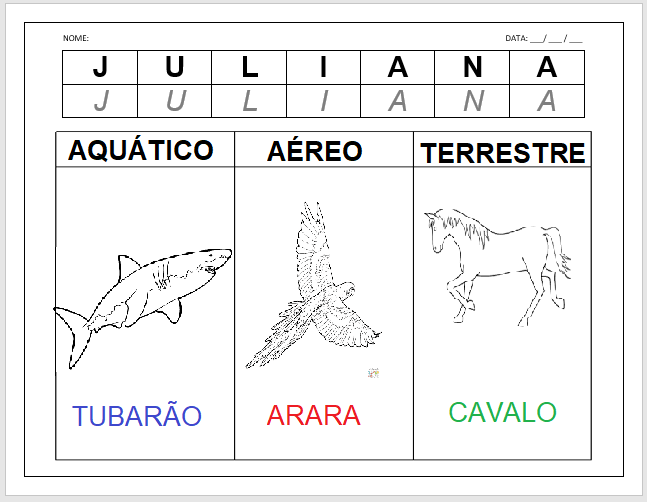 IMAGEM: ACERVO DO PROFESSORATIVIDADE 4VÍDEO MUSICAL: PALAVRA CANTADA “IMITANDO OS BICHOS”CLIQUE NO LINK ABAIXO PARA ASSISTIRVAMOS DANÇAR, CANTAR E IMITAR OS ANIMAIS, ASSISTINDO AO VÍDEO A SEGUIR JUNTO DA SUA FAMÍLIA.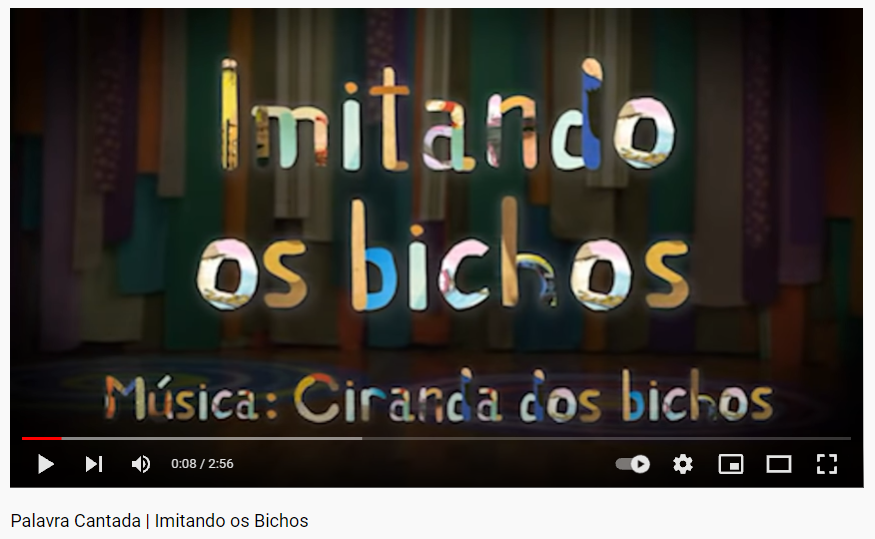 https://www.youtube.com/watch?v=slShEL-N1mANÃO SE ESQUEÇA DE REGISTRAR ESSE MOMENTO E MANDAR PARA SUA PROFESSORAATIVIDADE 5VÍDEO: “ALFABETO DOS ANIMAIS”CLIQUE NO LINK ABAIXO PARA ASSISTIR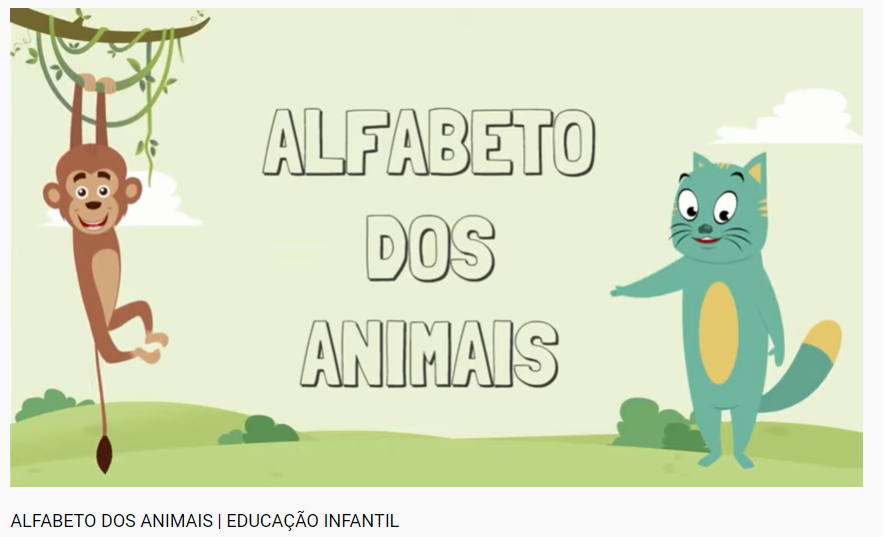 https://youtu.be/ZFLv8DrE-sYORIENTAÇÕES PARA A ATIVIDADE: APÓS ASSISTIR AO VÍDEO, VAMOS FAZER A ATIVIDADE ABAIXO:REGISTRO DA ATIVIDADE: ESCRITA DO ALFABETO E ILUSTRAÇÃO DO SEU ANIMAL PREFERIDOEM UMA FOLHA ESCREVA SEU NOME E A DATA. SE PREFERIR, PEÇA PARA UM ADULTO ESCREVER CADA LETRA DE SEU NOME NOS QUADRINHOS DE CIMA PARA VOCÊ COPIAR EM BAIXO;FAÇA UM DESENHO, REPRESENTANDO SEU ANIMAL PREFERIDO, LEMBRE-SE QUE É VOCÊ QUEM DEVE FAZER O DESENHO (DO SEU JEITO);ESCREVA AS LETRAS DO ALFABETO E O NOME DO ANIMAL QUE VOCÊ MAIS GOSTA.EXEMPLO: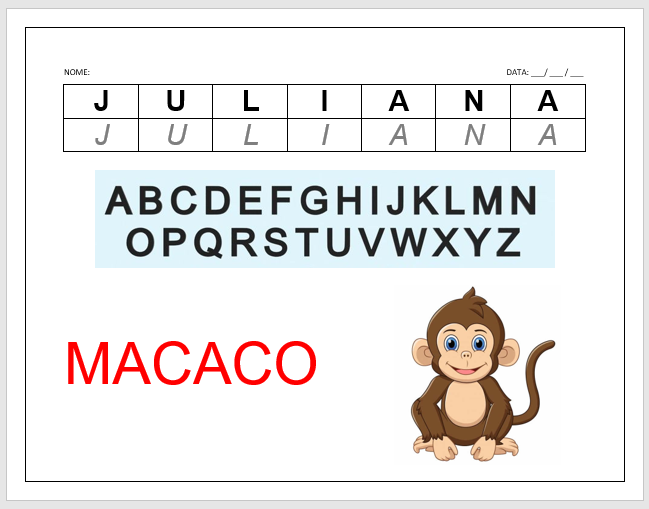 IMAGEM: ACERVO DO PROFESSORATIVIDADE 6HISTÓRIA: ERA UMA VEZ UM GATO XADREZCLIQUE NO LINK ABAIXO PARA ASSISTIR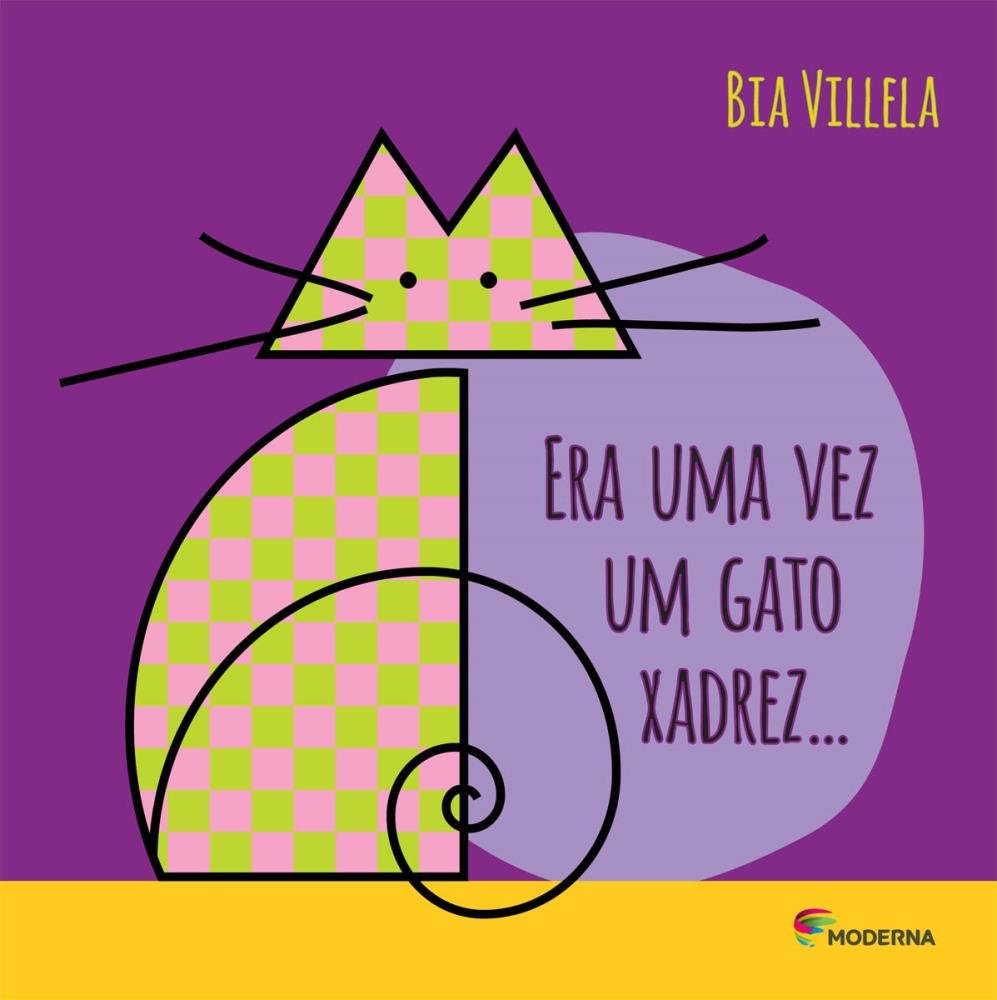 https://youtu.be/ZanxPLK6y7MORIENTAÇÕES PARA A ATIVIDADE: APÓS ASSISTIR AO VÍDEO, VAMOS FAZER A ATIVIDADE ABAIXO:REGISTRO DA ATIVIDADE: COLAGEM DO GATO XADREZEM UMA FOLHA ESCREVA SEU NOME E A DATA. SE PREFERIR, PEÇA PARA UM ADULTO ESCREVER CADA LETRA DE SEU NOME NOS QUADRINHOS DE CIMA PARA VOCÊ COPIAR EM BAIXO;EM OUTRA FOLHA DE SULFITE DESENHE O GATO CONFORME A IMAGEM DO LIVRO DA HISTÓRIA QUE ASSISTIU. PINTE ELE DE XADREZ; RECORTE E COLE NA FOLHA ONDE ESCREVEU SEU NOME. COMPLETE COM CANETINHAS O ROSTO E O RABO DO GATO.ESCREVA A PALAVRA GATO AO LADO DA COLAGEM.VEJA O EXEMPLO ABAIXO:EXEMPLO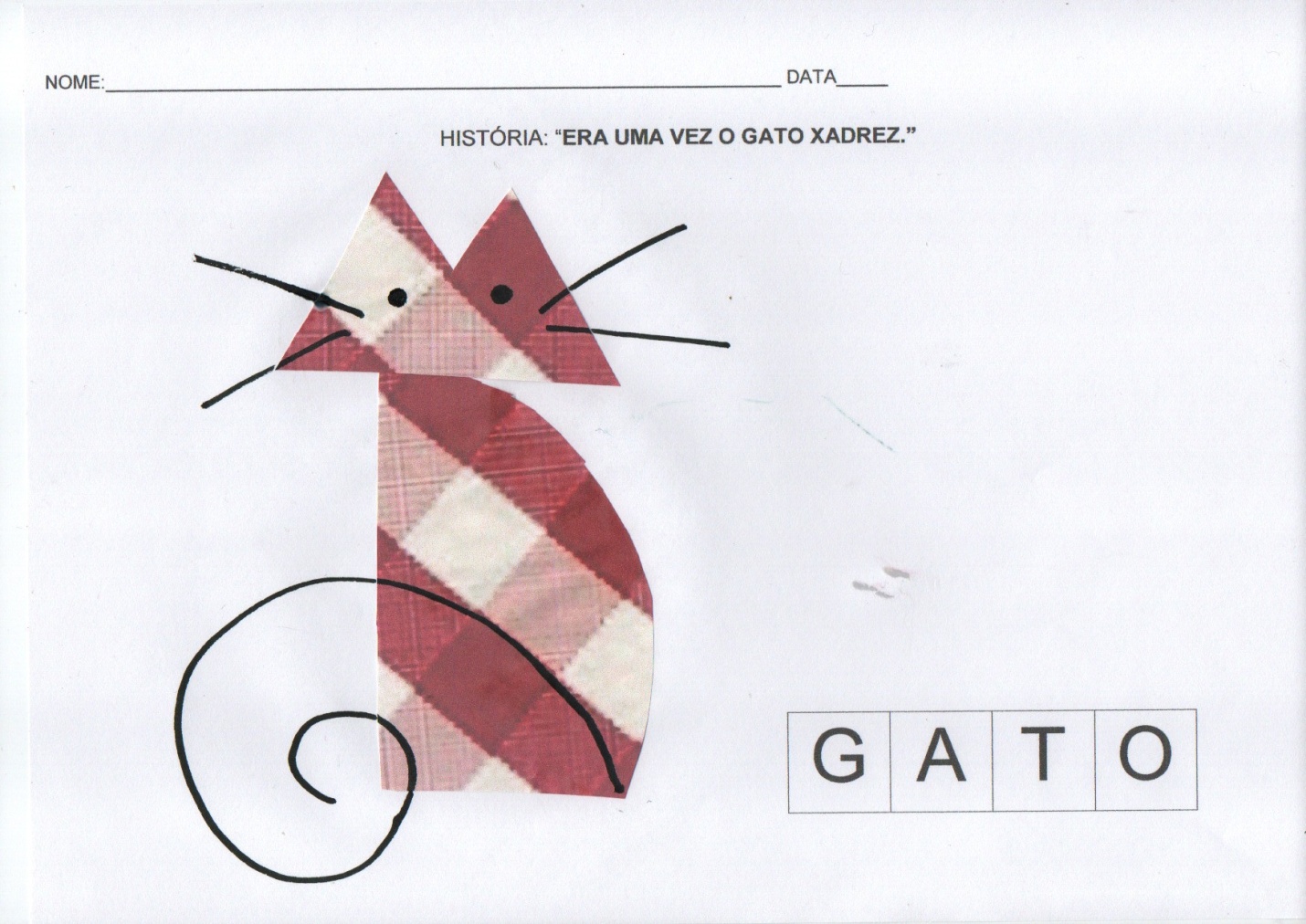 IMAGEM: ACERVO DO PROFESSORATIVIDADE 7ORIENTAÇÕES PARA A ATIVIDADE: REGISTRO DA ATIVIDADE:  MATEMÁTICA – RELAÇÃO NÚMERO E QUANTIDADE.EM UMA FOLHA DE PAPEL SULFITE ESCREVA O NOME E A DATAOBSERVE A IMAGEM COM OS CONJUNTOS DE ANIMIAS ABAIXO E CONTE QUANTOS BICHOS TEM EM CADA GRUPO.REGISTRE NA FOLHA APENAS O NÚMERO CORRESPONDENTE A CADA QUANTIDADE DE CADA GRUPO. NÃO PRECISA DESENHAR APENAS CONTAR E ESCREVER O NÚMERO DE BICHOS.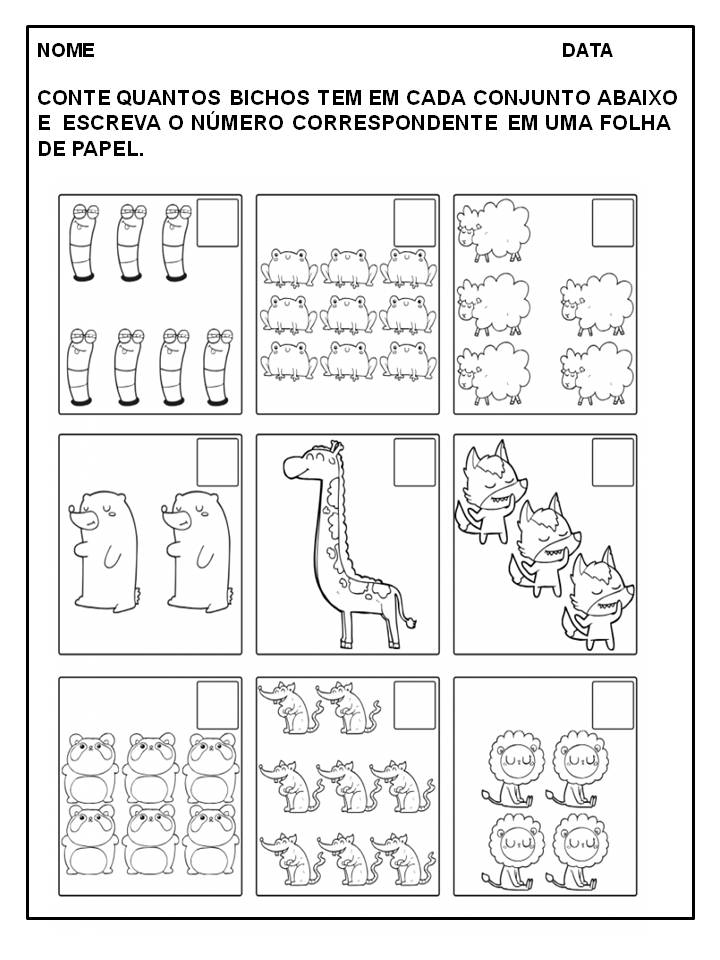 ATIVIDADE 8HISTÓRIA: O PATINHO FEIOCLIQUE NO LINK ABAIXO PARA ASSISTIR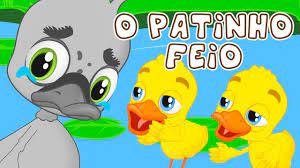 https://youtu.be/dpQeiFhxI3UORIENTAÇÕES PARA A ATIVIDADE: APÓS ASSISTIR AO VÍDEO, VAMOS FAZER A ATIVIDADE ABAIXO:REGISTRO DA ATIVIDADE: CARIMBO DAS MÃOS: PATOEM UMA FOLHA ESCREVA SEU NOME E A DATA. SE PREFERIR, PEÇA PARA UM ADULTO ESCREVER CADA LETRA DE SEU NOME NOS QUADRINHOS DE CIMA PARA VOCÊ COPIAR EM BAIXO;PASSE TINTA GUAHE EM UMA DE SUAS MÃOS E CARIMBE NA FOLHA. DEPOIS USE CANETINHAS PARA COMPLETAR COM OS OLHOS E BICO ATÉ FORMAR UM PATO BEM BONITO.ESCREVA A PALAVRA PATO AO LADO.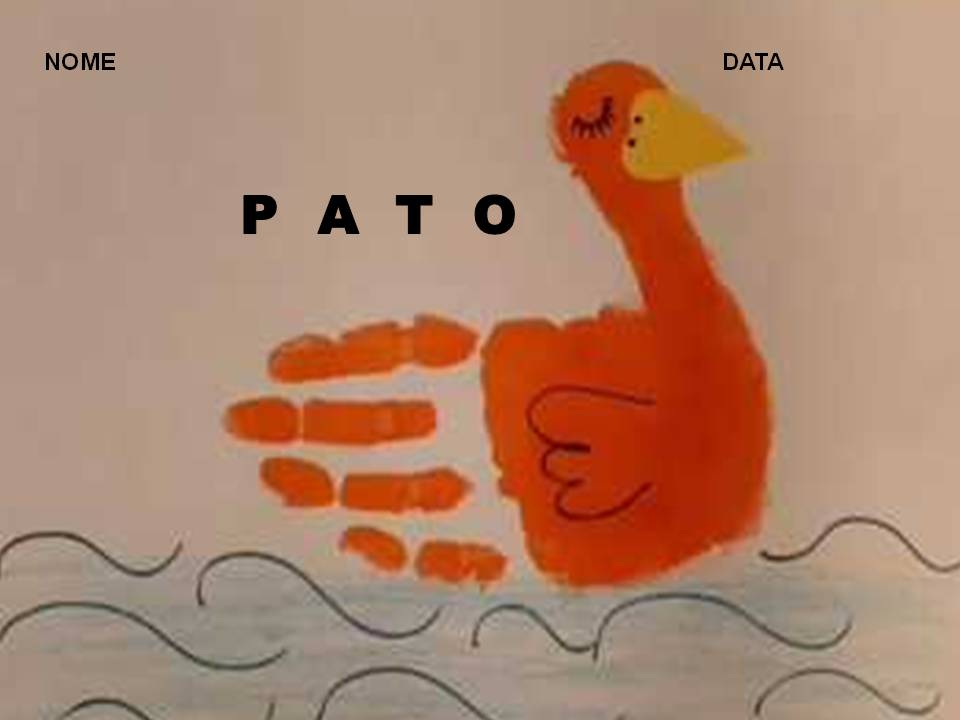 NÃO SE ESQUEÇAM DAS FOTOS!CRÉDITOS:Imagem - Animais, disponível em: https://br.pinterest.com/suleimarmarinho/panner/ Acesso em: 18 de outubro de 2021.Videoaula professora Juliana – “Animais selvagens e domésticos”, disponível em: https://www.youtube.com/watch?v=KT5xW3aqfuc  Acesso em: 18 de outubro de 2021.Vídeo – “Animais terrestres, aquáticos e aéreos”, disponível em: https://www.youtube.com/watch?v=OcE4ZjaU8B8c Acesso em: 18 de outubro de 2021.Vídeo Musical – Palavra Cantada “Imitando os bichos”, disponível em: https://www.youtube.com/watch?v=slShEL-N1mA Acesso em: 18 de outubro de 2021.Vídeo – “Alfabeto dos animais”, disponível em: https://youtu.be/ZFLv8DrE-sY Acesso em: 18 de outubro de 2021.Vídeo livro dos sentimentos - acesso em 18 de outubro de 2021. disponível em https://www.youtube.com/watch?v=rkEdH_vRkwk&authuser=0Vídeo: Era uma vez um gato xadrez, acesso em 19 de outubro de 2021, disponível em https://youtu.be/ZanxPLK6y7MVídeo: O patinho feio, acesso em 19 de outubro de 2021, disponível em https://youtu.be/dpQeiFhxI3UImagem carimbo das mãos, acesso em 19 de outubro de 2021, disponível em https://youtu.be/KlmgwLjM134